АДМИНИСТРАЦИЯ ГАЛИЧСКОГО МУНИЦИПАЛЬНОГО  РАЙОНА КОСТРОМСКОЙ ОБЛАСТИП О С Т А Н О В Л Е Н И Еот   «   25   »     июня   2019 года     №  196г. ГаличВ целях упорядочения условий оплаты труда работников муниципального казенного учреждения «Отраслевая служба Галичского муниципального  района Костромской области» ПОСТАНОВЛЯЮ:	1. Внести в постановление администрации Галичского муниципального района от 28 февраля 2011 года № 58 «Об оплате труда работников муниципального бюджетного учреждения «Бюджетно-отраслевая служба Галичского муниципального  района Костромской области» (в редакции постановлений администрации муниципального района от 27 апреля 2011 года № 135, от 05 августа 2011 года № 251, от 14 октября 2011 года № 344, от 30 ноября 2011 года № 423, от 29 июня 2012 года № 239, от 27 июля 2012 года № 288, от 21 сентября 2012 года № 409, от 30 октября 2012 года № 478, от 22 октября 2013 года № 392, от   13 октября 2014 года № 349/1, от 10 декабря 2014 года № 445, от  29  февраля  2016 года  № 23, от 07 июня 2016 года № 99, от 23 декабря 2016 года № 234, от 18 сентября 2017 года № 222, от 27 декабря 2017 года № 352, от 30 марта 2018 года № 67, от 16 мая 2019 года № 150)  следующие изменения:1) в Положении об оплате труда работников муниципального казенного учреждения «Отраслевая служба Галичского муниципального  района Костромской области» (приложение к постановлению):а) в подпункте 5 пункта 24 главы 6  цифры «0,5» заменить цифрами «1»;б) в подпункте 7 пункта 24 главы 6  цифры «0,5» заменить цифрами «1»;в) в подпункте 8 пункта 24 главы 6  цифры «0,5» заменить цифрами «0,6».	2.  Настоящее постановление вступает в силу со дня подписании и  подлежит официальному опубликованию.Глава муниципального района                                                                                                                                                                  А.Н. Потехин   Уважаемые жители и гости Галичского района!Постановлением администрации Костромской области от 04.09.2018 года № 371-а внесены изменения в Правила охраны жизни людей на водных объектах Костромской области, утвержденные постановлением администрации Костромской области от 07.09.2010 года № 313-а, в части введения запрета судоводителям и пассажирам во время плавания на маломерных судах находиться без надетых спасательных жилетов.	Кодекс Костромской области об административных правонарушениях предусматривает за данное нарушение довольно суровое наказание: 	штраф на граждан в размере пяти тысяч рублей; на должностных лиц - десяти тысяч рублей, на юридических лиц - пятнадцати тысяч рублей. Пренебрежение правилами охраны жизни людей на водных объектах ОПАСНО для Вашей жизни!Издается с июня 2007 годаИНФОРМАЦИОННЫЙ  БЮЛЛЕТЕНЬ________________________________________________________                                                                           Выходит ежемесячно БесплатноИНФОРМАЦИОННЫЙ  БЮЛЛЕТЕНЬ________________________________________________________                                                                           Выходит ежемесячно БесплатноУчредители: Собрание депутатов  Галичского муниципального района,                                Администрация  Галичского муниципального   районаУчредители: Собрание депутатов  Галичского муниципального района,                                Администрация  Галичского муниципального   района№32 (634)28. 06. 2019 годаСЕГОДНЯ   В  НОМЕРЕ:СЕГОДНЯ   В  НОМЕРЕ:Постановления администрации Галичского муниципального района Костромской областиПостановления администрации Галичского муниципального района Костромской областиПост. №196 от 25.06.2019 годаО внесении изменений в постановление администрации Галичского муниципального района от 28 февраля 2011 года №58Информация для судоводителей и пассажиров во время плавания на маломерных судахИнформация для судоводителей и пассажиров во время плавания на маломерных судахО внесении изменений в постановление администрации Галичского муниципального района от 28 февраля 2011 года № 58Издатель: Администрация Галичского муниципального районаНабор, верстка и  печать  выполнены  в администрации Галичскогомуниципального района                       АДРЕС:     157201   Костромская область,   г. Галич, пл. Революции, 23 «а»                   ТЕЛЕФОНЫ:   Собрание депутатов – 2-26-06   Управляющий делами –    2-21-04   Приемная – 2-21-34 ТИРАЖ:  50  экз.  ОБЪЕМ: 1 лист А4    Номер подписан 28 июня 2019 г.Издатель: Администрация Галичского муниципального районаНабор, верстка и  печать  выполнены  в администрации Галичскогомуниципального района                       АДРЕС:     157201   Костромская область,   г. Галич, пл. Революции, 23 «а»                   ТЕЛЕФОНЫ:   Собрание депутатов – 2-26-06   Управляющий делами –    2-21-04   Приемная – 2-21-34Ответственный за выпуск:  А.В. Морковкина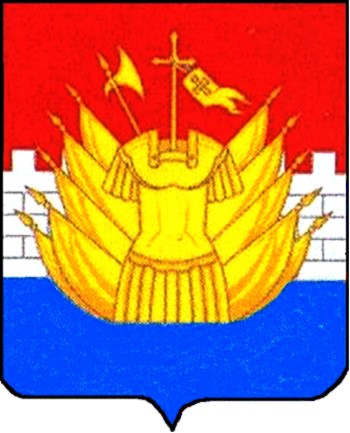 